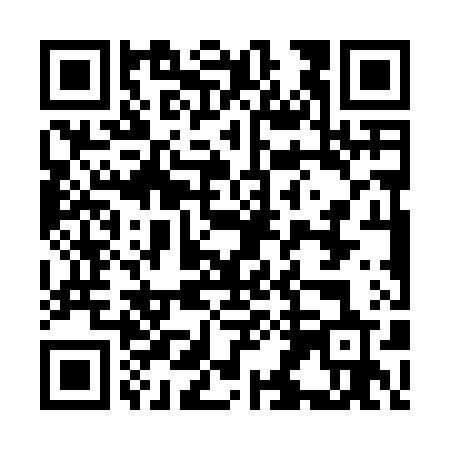 Ramadan times for Koolburra, AustraliaMon 11 Mar 2024 - Wed 10 Apr 2024High Latitude Method: NonePrayer Calculation Method: Muslim World LeagueAsar Calculation Method: ShafiPrayer times provided by https://www.salahtimes.comDateDayFajrSuhurSunriseDhuhrAsrIftarMaghribIsha11Mon5:155:156:2712:343:536:416:417:4912Tue5:155:156:2712:343:536:416:417:4813Wed5:165:166:2712:343:536:406:407:4714Thu5:165:166:2712:333:536:396:397:4715Fri5:165:166:2712:333:536:396:397:4616Sat5:165:166:2812:333:536:386:387:4517Sun5:165:166:2812:333:536:376:377:4418Mon5:175:176:2812:323:536:366:367:4419Tue5:175:176:2812:323:536:366:367:4320Wed5:175:176:2812:323:526:356:357:4221Thu5:175:176:2812:313:526:346:347:4122Fri5:175:176:2812:313:526:336:337:4123Sat5:175:176:2912:313:526:336:337:4024Sun5:175:176:2912:303:526:326:327:3925Mon5:185:186:2912:303:516:316:317:3826Tue5:185:186:2912:303:516:316:317:3827Wed5:185:186:2912:303:516:306:307:3728Thu5:185:186:2912:293:516:296:297:3629Fri5:185:186:2912:293:506:286:287:3530Sat5:185:186:2912:293:506:286:287:3531Sun5:185:186:3012:283:506:276:277:341Mon5:185:186:3012:283:506:266:267:332Tue5:195:196:3012:283:496:256:257:333Wed5:195:196:3012:273:496:256:257:324Thu5:195:196:3012:273:496:246:247:315Fri5:195:196:3012:273:486:236:237:316Sat5:195:196:3012:273:486:236:237:307Sun5:195:196:3012:263:486:226:227:298Mon5:195:196:3112:263:476:216:217:299Tue5:195:196:3112:263:476:216:217:2810Wed5:195:196:3112:253:476:206:207:27